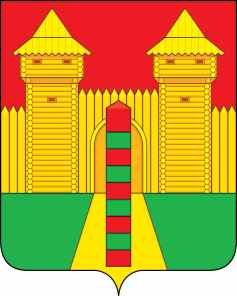 АДМИНИСТРАЦИЯ  МУНИЦИПАЛЬНОГО  ОБРАЗОВАНИЯ «ШУМЯЧСКИЙ   РАЙОН» СМОЛЕНСКОЙ  ОБЛАСТИПОСТАНОВЛЕНИЕот 14.02.2023г. № 51        п. ШумячиВ соответствии с Жилищным кодексом Российской Федерации, постановлением Администрации муниципального образования «Шумячский район» Смоленской области от 18.02.2016 №101 «Об утверждении Положения о коммерческом найме жилых помещений, находящихся в муниципальной собственности Шумячского городского поселения относящихся к жилищному фонду коммерческого использования» (в редакции постановления Администрации муниципального образования «Шумячский район» Смоленской области от 17.07.2018 №354), на основании решения комиссии по жилищным вопросам при Администрации муниципального образования «Шумячский район» Смоленской области от 10.02.2023 годаАдминистрация муниципального образования «Шумячский район» Смоленской областиП О С Т А Н О В Л Я Е Т:1. Продлить срок договора коммерческого найма жилого помещения, находящегося в муниципальной собственности Шумячского городского поселения, относящегося к жилищному фонду коммерческого использования от 09.11.2022 года, заключенного между Администрацией муниципального образования «Шумячский район» Смоленской области и Бакрыу Светланой Ивановной, и срок найма жилого помещения на 3 (три) месяца.2. Отделу городского хозяйства Администрации муниципального образования «Шумячский район» Смоленской области обеспечить заключение дополнительного соглашения к договору коммерческого найма жилого помещения, находящегося в муниципальной собственности Шумячского городского поселения, относящегося к жилищному фонду коммерческого использования от 09.11.2022 года.  3. Настоящее постановление вступает в силу со дня его подписания.О продлении срока договора коммерческого найма жилого помещения, находящегося в муниципальной собственности Шумячского городского поселения относящегося к жилищному фонду коммерческого использования             от 09.11.2022 годаГлава муниципального образования «Шумячский район» Смоленской области                                                                                     А.Н. Васильев